МИНИСТЕРСТВО ОБРАЗОВАНИЯ НОВОСИБИРСКОЙ ОБЛАСТИГОСУДАРСТВЕННОЕ БЮДЖЕТНОЕ ПРОФЕССИОНАЛЬНОЕ ОБРАЗОВАТЕЛЬНОЕ УЧРЕЖДЕНИЕ НОВОСИБИРСКОЙ ОБЛАСТИ«НОВОСИБИРСКИЙ КОЛЛЕДЖ ПРОМЫШЛЕННЫХ ТЕХНОЛОГИЙ»(ГБПОУ НСО «НОВОСИБИРСКИЙ КОЛЛЕДЖ ПРОМЫШЛЕННЫХ ТЕХНОЛОГИЙ»РЕЗУЛЬТАТЫ АНКЕТИРОВАНИЯ ПЕДАГОГИЧЕСКИХ РАБОТНИКОВ ГБПОУ НСО «НОВОСИБИРСКИЙ КОЛЛЕДЖ ПРОМЫШЛЕННЫХ ТЕХНОЛОГИЙ» ОБ УДОВЛЕТВОРЕННОСТИ УСЛОВИЯМИ И ОРГАНИЗАЦИЕЙ ОБРАЗОВАТЕЛЬНОЙ ДЕЯТЕЛЬНОСТИ Цель опроса: выяснение уровня удовлетворенности педагогических работников своим трудом, для определения конкретных мер и решений в поиске результативность работы персонала.Актуальность исследования: Удовлетворенность трудом педагогов одна из важных социально-психологических проблем, которая лежит в работе сложный процесс, состоящий из общей удовлетворенности, отражающей, насколько выполняемая работа соответствует желанию конкретного человека, его профессиональные отношения в коллективе. Удовлетворенность педагогов трудом является элементом отношения к труду и связана с внутренним состоянием педагогического работника в процессе выполняемой работы с его оценкой собственной трудовой деятельности. Удовлетворенность трудом является одним из важных факторов повышения, достижения производительности труда. Снижение удовлетворенности собственным трудом плохо влияет на достижение труда работника, приводят к негативным последствиям в кадровом обеспечении системы: текучести кадров, ухудшения трудовой и производственной дисциплины, прогулам и невыходам на работу, небрежное отношение и т. д.В опросе приняло участие 63 сотрудника, работающие на специальностях и профессиях колледжа:15.02.12 «Монтаж, техническое обслуживание и ремонт промышленного оборудования (по отраслям)» 15.02.16 «Технология машиностроения» 15.02.09 «Аддитивные технологии» 15.01.08 «Наладчик литейного оборудования» на базе основного общего образования, 22.02.03 «Литейное производство чёрных и цветных металлов» 22.02.04  «Металловедение и термическая обработка металлов»22.02.07 «Порошковая металлургия, композиционные материалы, покрытия»27.02.07 «Управление качеством продукции, процессов и услуг (по отраслям)»15.01.33 «Токарь на станках с числовым программным управлением» 15.01.32 «Оператор станков с программным управлением» на базе среднего общего образования, 15.01.34 «Фрезеровщик на станках с числовым программным управлением» 15.01.36 «Дефектоскопист» 15.01.08 Наладчик литейного оборудованияРезультаты опроса представлены на диаграмме: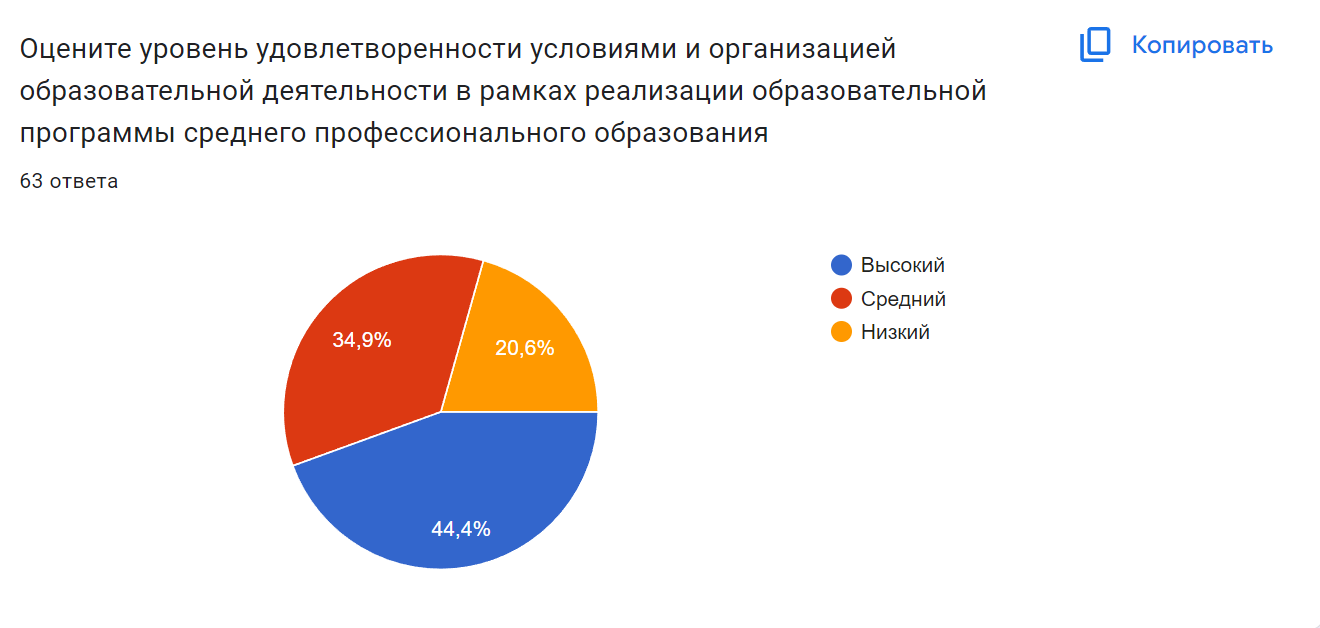 Достаточно высокий процент педагогических работников – 20,6 демонстрируют неудовлетворенность условиями работы и организацией образовательной деятельности.Пути повышения уровня удовлетворенности:роста творческой инициативыстимулирование персоналапроведение социально-психологических тренингов по предотвращению и преодолению эмоционального выгорания 